§603.  Fees1.  Fee of $33.  A fee of $33 must be paid to the Secretary of State for the following:A.  A report of a search of the records of the Bureau of Motor Vehicles for each name or identification number;  [PL 1993, c. 683, Pt. A, §2 (NEW); PL 1993, c. 683, Pt. B, §5 (AFF).]B.  Filing an application for a first certificate of title, including security interest;  [PL 1993, c. 683, Pt. A, §2 (NEW); PL 1993, c. 683, Pt. B, §25 (AFF).]C.  Filing notice of a security interest after the first certificate of title has been issued;  [PL 1993, c. 683, Pt. A, §2 (NEW); PL 1993, c. 683, Pt. B, §5 (AFF).]D.  A certificate of title after a transfer;  [PL 1993, c. 683, Pt. A, §2 (NEW); PL 1993, c. 683, Pt. B, §5 (AFF).]E.  A certificate of salvage;  [PL 1993, c. 683, Pt. A, §2 (NEW); PL 1993, c. 683, Pt. B, §5 (AFF).]F.  A corrected certificate of title or salvage;  [PL 1993, c. 683, Pt. A, §2 (NEW); PL 1993, c. 683, Pt. B, §5 (AFF).]G.  A duplicate certificate;  [PL 2007, c. 703, §16 (AMD).]H.  Assignment of a new vehicle identification number;  [PL 2007, c. 703, §17 (AMD).]I.  A 2nd or subsequent security interest noted on an application for certificate of title;  [PL 2007, c. 703, §18 (NEW).]J.  Filing an assignment of a security interest; or  [PL 2007, c. 703, §19 (NEW).]K.  An ordinary certificate of title issued on surrender of a distinctive certificate.  [PL 2007, c. 703, §20 (NEW).]Beginning July 1, 2009, $10 of the fee must be transferred on a quarterly basis by the Treasurer of State to the TransCap Trust Fund established by Title 30‑A, section 6006‑G.For a person who possesses a trailer or semitrailer registration pursuant to section 512, subsection 3, the fee is $18.[PL 2007, c. 647, §4 (AMD); PL 2007, c. 647, §8 (AFF); PL 2007, c. 703, §§16-20 (AMD).]1-A.  Fee of $100.  A fee of $100 must be paid to the Secretary of State for the following:A.  A certificate of title for a tiny home; or  [PL 2019, c. 650, §3 (NEW).]B.  A certificate of title for manufactured housing.  [PL 2019, c. 650, §3 (NEW).][PL 2019, c. 650, §3 (NEW).]2.  Fee of $2.50. [PL 2007, c. 703, §21 (RP).]3.  Dealer charges.  A vehicle dealer may not charge fees for titling purposes in excess of those in this section.Other fees charged for document processing must be disclosed to a purchaser prior to final sale and be clearly posted on a vehicle to which the charge applies.Violation of this subsection is a Class E crime.[PL 1993, c. 683, Pt. A, §2 (NEW); PL 1993, c. 683, Pt. B, §5 (AFF).]3-A.  Expedited issuance of document.  An applicant requesting the expedited issuance of a document described in subsection 1 must pay an additional fee of $10 and state the reason for the request.  The Secretary of State shall determine if an expedited issuance is warranted and process the request accordingly.[PL 2009, c. 598, §25 (AMD).]4.  Penalty.  If an application, certificate of title or other document required to be delivered to the Secretary of State is not delivered to the Secretary of State within 30 days, the Secretary of State shall collect $50 as a penalty.[PL 2003, c. 652, Pt. A, §3 (AMD); PL 2003, c. 652, Pt. A, §7 (AFF).]5.  Exemption from title fees.  Owners exempt from registration fees are also exempt from title fees.[PL 1993, c. 683, Pt. A, §2 (NEW); PL 1993, c. 683, Pt. B, §5 (AFF).]6.  Abandoned vehicles declared total loss.  A towing company is exempt from a title fee if:A.  The towing company tows a vehicle at the request of a law enforcement officer;  [PL 2001, c. 563, §1 (NEW).]B.  The towing company declares a vehicle a total loss while claiming the vehicle pursuant to chapter 15, subchapter III;  [PL 2001, c. 563, §1 (NEW).]C.  The Secretary of State notifies the vehicle owner that the vehicle is claimed under the abandoned vehicle law as required in section 1854; and  [PL 2001, c. 563, §1 (NEW).]D.  The Secretary of State requests the title fee under subsection 1, paragraph E from the vehicle owner.  [PL 2001, c. 563, §1 (NEW).][PL 2001, c. 563, §1 (NEW).]SECTION HISTORYPL 1993, c. 683, §A2 (NEW). PL 1993, c. 683, §B5 (AFF). PL 1995, c. 65, §§A153,C15 (AFF). PL 1995, c. 65, §B9 (AMD). PL 1997, c. 25, §Q1 (AMD). PL 1997, c. 25, §Q3 (AFF). PL 1997, c. 776, §23 (AMD). PL 1999, c. 470, §7 (AMD). PL 2001, c. 440, §C1 (AMD). PL 2001, c. 563, §1 (AMD). PL 2003, c. 235, §1 (AMD). PL 2003, c. 652, §A3 (AMD). PL 2003, c. 652, §A7 (AFF). PL 2007, c. 647, §4 (AMD). PL 2007, c. 647, §8 (AFF). PL 2007, c. 703, §§16-22 (AMD). PL 2009, c. 598, §25 (AMD). PL 2019, c. 650, §3 (AMD). The State of Maine claims a copyright in its codified statutes. If you intend to republish this material, we require that you include the following disclaimer in your publication:All copyrights and other rights to statutory text are reserved by the State of Maine. The text included in this publication reflects changes made through the First Regular Session and the First Special Session of the131st Maine Legislature and is current through November 1, 2023
                    . The text is subject to change without notice. It is a version that has not been officially certified by the Secretary of State. Refer to the Maine Revised Statutes Annotated and supplements for certified text.
                The Office of the Revisor of Statutes also requests that you send us one copy of any statutory publication you may produce. Our goal is not to restrict publishing activity, but to keep track of who is publishing what, to identify any needless duplication and to preserve the State's copyright rights.PLEASE NOTE: The Revisor's Office cannot perform research for or provide legal advice or interpretation of Maine law to the public. If you need legal assistance, please contact a qualified attorney.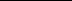 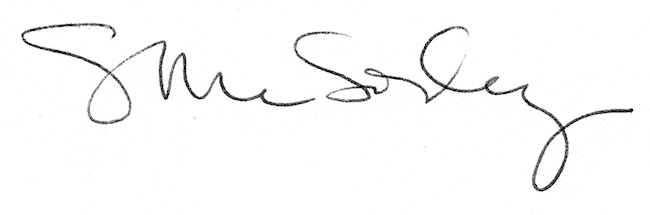 